Preparing for Winter 2021/22: Supplementary Checklist of Winter Preparedness: Self-AssessmentWinter Preparedness: Self-Assessment GuidanceLocal governance groups can use these checklists to self-assess the quality of overall winter preparations and to identify where further action may be required. This should link to the guidance available for continual provision of service available on the associated web links highlighted on the accompanying paper. The following RAG status definitions are offered as a guide to help you evaluate the status of your overall winter preparedness.COVID-19 Surge Bed Capacity Template					Annex AAnnex BInfection Prevention and Control COVID-19 Outbreak Checklist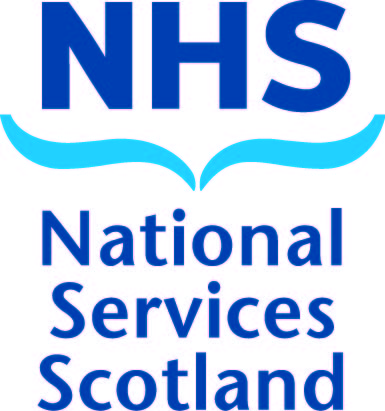 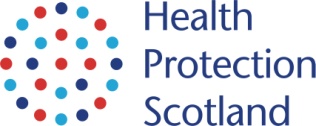 (Refer to the National Infection Prevention and Control Manual (NIPCM) for further information http://www.nipcm.hps.scot.nhs.uk/ )RAG StatusDefinitionAction Required Green	Systems / Processes fully in place & tested where appropriate. Routine Monitoring AmberSystems / Processes are in development and will be fully in place by the end of October.Active Monitoring & Review Red  Systems/Processes are not in place and there is no development plan.Urgent Action Required1Resilience Preparedness(Assessment of overall winter preparations and further actions required)RAGFurther Action /CommentsFurther Action /Comments1NHS Board and Health and Social Care Partnerships (HSCPs) have clearly identified all potential disruptive risks to service delivery and have developed robust Business Continuity (BC) plans to mitigate these risks. Specific risks include the impact of Respiratory Infections (e.g. Covid, RSV, Seasonal Flu) on service capacity, severe weather and staff absence. Business continuity arrangements have built on lessons identified from previous events, and are regularly tested to ensure they remain relevant and fit for purpose.Resilience officers are fully involved in all aspects of winter preparedness  to ensure that business continuity management principles are embedded in Remobilisation / Annual Operating Plans as part of all-year-round capacity and service continuity planningThe Preparing For Emergencies: Guidance For Health Boards in Scotland (2013) sets out the expectations in relation to BCM and the training and exercising of incident plans – see Sections 4 and 5, and Appendix 2 of Preparing for Emergencies for details. This guidance Preparing for Emergencies Guidancesets out the minimum standard of preparedness expected of Health Boards – see Standard 18.Business Continuity plans have been updated throughout the year and are currently under review for COP26. Plans have incorporated lessons learned from COVID 19 and in some areas from Brexit.  Plans take into account the loss of staff which might be due to adverse weather, COVID or any other respiratory infection. Plans also include the loss of facilities /utilities and IT.   Plans have been tested throughout the response to COVID and in some areas through the response to Brexit. Lessons identified have been reflected in the updated plans to make sure plans are fit for purpose.The Civil Contingencies Unit is involved in winter planning and has imputed into the remobilisation plan.Business Continuity plans have been updated throughout the year and are currently under review for COP26. Plans have incorporated lessons learned from COVID 19 and in some areas from Brexit.  Plans take into account the loss of staff which might be due to adverse weather, COVID or any other respiratory infection. Plans also include the loss of facilities /utilities and IT.   Plans have been tested throughout the response to COVID and in some areas through the response to Brexit. Lessons identified have been reflected in the updated plans to make sure plans are fit for purpose.The Civil Contingencies Unit is involved in winter planning and has imputed into the remobilisation plan.2BC plans take into account  all critical activities across the NHS Board / HSCPs spectrum of activity and include analysis of the risks of disruption and their actual effects and demonstrate that planning has been based upon the likelihood and impact of worst case scenarios. Risk assessments take into account staff absences including those likely to be caused by a range of scenarios and are linked to a business impact analysis to ensure that essential staff are in place  to maintain key services. All critical activities and actions required to maintain them  are included on the corporate risk register and are actively  monitored by the risk owner.The Health Board and HSC partnership have robust arrangements in place to support mutual aid between local / regional partners in respect of the risks and impacts identified BCP plans Business Impact Analysis (BIA) are based around critical services and the elements that underpin maintaining service delivery and risk assessment.Staff numbers and key skills. Vital records/data (all media). Technology, including IT. Consumables / equipment/ pharmaceuticalsFacilities including utilities. Key clients and stakeholders. Suppliers. Interdependencies with other departments /organisationsThe Board maintains a risk register with identified departmental and corporate risks.Mutual aid agreements are in place with neighbouring boards.BCP plans Business Impact Analysis (BIA) are based around critical services and the elements that underpin maintaining service delivery and risk assessment.Staff numbers and key skills. Vital records/data (all media). Technology, including IT. Consumables / equipment/ pharmaceuticalsFacilities including utilities. Key clients and stakeholders. Suppliers. Interdependencies with other departments /organisationsThe Board maintains a risk register with identified departmental and corporate risks.Mutual aid agreements are in place with neighbouring boards.3The NHS Board and HSCPs have appropriate policies in place to cover issues such as :what staff should do in the event of severe weather or other issues hindering access to work, andarrangements to effectively communicate information on appropriate travel and other advice  to staff and patientshow to access local resources (including voluntary groups) that can support a) the transport of staff to and from their places of work during periods of severe weather and b) augment staffing to directly or indirectly maintain key services. Policies should be communicated to all staff and partners on a regular basis.Resilience officers and HR departments will need to develop a staff travel advice and communications protocol to ensure that travel advice and messages to the public are consistent with those issued by Local /Regional Resilience Partnerships to avoid confusion. This should be communicated to all staff.Adverse weather policy in place, as well as communication routes in the event that required.A corporate Adverse weather policy is in place which is based on the Interim National Arrangements for Adverse Weather. This has been designed to ensure that in periods of adverse weather NHS Scotland adopts an approach that is consistent at a national level, ensuring that fair and equitable treatment is prioritised and that we remain able to effectively deliver essential servicesDaily COVID-19 specific absence monitoring has also been established to allow collective monitoring of resources each day. Specific interventions are agreed and implemented by Service Managers and the HROD Directorate.Staff and patients have access to a dedicated weather/transport page which has all the up to date guidance and messaging including key links.The use of core briefs and hop topics is also used to communicate with staff.NHS GG&C has changed its fleet to all weather vehicles. A number of staff have been trained in 4x4 driving including community staff.In addition we have run winter driving awareness sessions for all staff.We also liaise with our LRP/RRP partners and have contact details for third party assistance if required.Adverse weather policy in place, as well as communication routes in the event that required.A corporate Adverse weather policy is in place which is based on the Interim National Arrangements for Adverse Weather. This has been designed to ensure that in periods of adverse weather NHS Scotland adopts an approach that is consistent at a national level, ensuring that fair and equitable treatment is prioritised and that we remain able to effectively deliver essential servicesDaily COVID-19 specific absence monitoring has also been established to allow collective monitoring of resources each day. Specific interventions are agreed and implemented by Service Managers and the HROD Directorate.Staff and patients have access to a dedicated weather/transport page which has all the up to date guidance and messaging including key links.The use of core briefs and hop topics is also used to communicate with staff.NHS GG&C has changed its fleet to all weather vehicles. A number of staff have been trained in 4x4 driving including community staff.In addition we have run winter driving awareness sessions for all staff.We also liaise with our LRP/RRP partners and have contact details for third party assistance if required.4NHS Board/HSCPs websites will be used to advise patients on any changes to service access arrangements or cancellations of clinics / outpatient services due to severe weather, reduced staffing levels etc,  All methods of communication will be used to communicate with the public/patients. This will include updating our web page use of social media and local media channels Contacting patients by text message, letter or making contact by phone to inform of cancellation of appointment.6The NHS Board, HSCPs and relevant local authorities have created a capacity plan to manage any potential increase in demand for mortuary services over the winter period; this process has involved funeral directors.NHS GGC has an additional deaths escalation plan in place developed with partners including funeral directors. Weekly tele- conference calls take place with LA, registrars, funeral directors to identify any issues. These calls can be increased as per the escalation plan. In addition daily capacity figures are shared with partners 2Unscheduled / Elective Care Preparedness(Assessment of overall winter preparations and further actions required)RAGFurther Action/Comments1Clinically Focussed and Empowered ManagementClinically Focussed and Empowered ManagementClinically Focussed and Empowered ManagementClinically Focussed and Empowered Management1.1Clear site management and communication process are in place across NHS Boards and HSCPs with operational overview of all emergency and elective activity and visibility of other key performance indicators To manage and monitor outcomes monthly unscheduled care meetings of the hospital quadrumvirate should invite IJB Partnership representatives and SAS colleagues (clinical and non-clinical) to work towards shared improvement metrics and priority actions. A member of the national improvement team should attend these meetings to support collaborative working.Shared information should include key contacts and levels of service cover over weekends and festive holiday periods, bed states and any decisions which have been taken outside of agreed arrangements.All sites have hospital management teams in place. Seven day site cover is in place on acute sites and there are daily calls with the Chief Operating Officer in Acute who then links with colleagues in HCSP and with Corporate colleagues.Additional COVID governance processes continue with 3 x weekly Strategic Executive Group meetings ensuring senior Whole System oversight of Operational and Recovery Planning.1.2Effective communication protocols are in place between clinical departments and senior managers across the whole system, to ensure that potential system pressures are identified as they emerge and as soon as they occur departmental and whole system escalation procedures are invoked with key actions and timescales assigned to individuals.Daily hospital huddles are in place on acute sites with a designated manager of the days as a point of contact for any escalation issues 1.3A Target Operating Model and Escalation policies are in place and communicated to all staff. Consider the likely impact of emergency admissions on elective work and vice versa, including respiratory, circulatory, orthopaedics, cancer patients, ICU/PICU.This should be based on detailed modelling, pre-emptive scheduling of electives throughout the autumn, and early spring, and clear strategies regarding which lists may be subject to short-notice cancellation with a minimum impact.Pressures are often due to an inability to discharge patients timeously. Systems should be in place for the early identification of  patients who no longer require acute care, with PDDs (planned dates of discharge) visible and worked towards, to ensure patients are discharged withouth delay.Escalation plans are in place with an agreed Board wide escalation matrix. Plans are being reviewed on all sites due to the challenges of patient placement in accordance with Infection Control guidance Daily huddles review the numbers of discharges each day and the number of patients who are well enough to move to another place of care is monitored part of joint performance management.1.4Escalation procedures are linked to a sustainable resourcing plan, which encompasses the full use of step-down community facilities, such as community hospitals and care homes. HSCPs should consider any requirement to purchase additional capacity over the winter period.All escalation plans should have clearly identified points of contact and should be comprehensively tested and adjusted to ensure their effectiveness. As above.2Undertake detailed analysis and planning to effectively manage scheduled elective, unscheduled and COVID-19 activity (both short and medium-term) based on forecast emergency and elective demand and trends in infection rates, to optimise whole systems business continuity.  This has specifically taken into account the surge in unscheduled activity in the first week of January. Undertake detailed analysis and planning to effectively manage scheduled elective, unscheduled and COVID-19 activity (both short and medium-term) based on forecast emergency and elective demand and trends in infection rates, to optimise whole systems business continuity.  This has specifically taken into account the surge in unscheduled activity in the first week of January. Undertake detailed analysis and planning to effectively manage scheduled elective, unscheduled and COVID-19 activity (both short and medium-term) based on forecast emergency and elective demand and trends in infection rates, to optimise whole systems business continuity.  This has specifically taken into account the surge in unscheduled activity in the first week of January. Undertake detailed analysis and planning to effectively manage scheduled elective, unscheduled and COVID-19 activity (both short and medium-term) based on forecast emergency and elective demand and trends in infection rates, to optimise whole systems business continuity.  This has specifically taken into account the surge in unscheduled activity in the first week of January. 2.1Pre-planning and modelling has optimised demand, capacity, and activity plans across urgent, emergency and elective provision are fully integrated, including identification of winter surge beds for emergency admissionsWeekly projections for scheduled and unscheduled demand and the capacity required to meet this demand are in place. Weekly projections for COVID demand and the capacity required to meet this demand including an ICU surge plan with the ability to double capacity in one week and treble in two weeks and confirm plans to quadruple ICU beds as a maximum surge capacity.Plans in place for the delivery of safe and segregated COVID-19 care at all times.Plans for scheduled services include a specific ‘buffering range’ for scheduled queue size, such that the scheduled queue size for any speciality/sub-speciality can fluctuate to take account of any increases in unscheduled demand without resulting in scheduled waiting times deteriorating.  This requires scheduled queue size for specific specialities to be comparatively low at the beginning of the winter period.NHS Boards can evidence that for critical specialities scheduled queue size and shape are such that a winter or COVID-19  surge in unscheduled demand can be managed at all times ensuring patient safety and clinical effectiveness without materially disadvantaging scheduled waiting times.Across NHSGGC there is routine daily and weekly monitoring and analysis of current and planned elective activity and predicted waiting times, including analysis by patient priority and length of wait.  Weekly NHSGGC-wide cancer meetings are in place with robust monitoring of current and predicted demand.  Weekly predications are made of planned theatre activity and the elective beds required to support this.This information is shared with service management on a weekly basis and informs future planning within individual sites, across Sectors and across NHSGGC.  Robust communication is in place within and across services to manage demand.  NHSGGC will continue to carry out a regular review of theatre session allocation by site and specialty to ensure optimum use.  Capacity plans are in place for all specialties based on pre-COVID activity.NHSGGC has a number of cross-Sector specialty groups able to facilitate the optimum use of capacity across Sectors based on patient priority.2.2Pre-planning created pathways which provide an alternative to admission, and optimised the use of inpatient capacity for the delivery of emergency and elective treatment, including identification of winter / COVID-19 surge beds for emergency admissions and recovery plans to minimise the impact of winter peaks in demand on the delivery of routine elective work.  This will be best achieved through the use of structured analysis and tools to understand and manage all aspects of variation that impact on services, by developing metrics and escalation plans around flexing or cancelling electives, and by covering longer term contingencies around frontloading activity for autumn and spring. Where electives are cancelled consideration should be given on whether the Scottish Government Access Support team should be informed in order to seek support and facilitate a solution. Ensure that IP/DC capacity in December/January is planned to take account of conversions from OPD during Autumn to minimise the risk of adverse impact on waiting times for patients waiting for elective Inpatient/Day-case procedures, especially for patients who are identified as requiring urgent treatment.Management plans should be in place for the backlog of patients waiting for planned care in particular diagnostic endoscopy or radiology set in the context of clinical prioritisation and planning assumptionsAs in previous years elective activity will be planned to scale back over the peak winter period but maintaining elective capacity for urgent cancer and highest priority patients.  This approach is enhanced by our use of the nationally agreed clinical prioritisation framework providing an effective mechanism to ensure the most appropriate inpatients are identified.Where possible elective patients are managed on a daycase or short stay basis.  A number of arrangements have been put in place in response to the COVID-19 pandemic which gives more resilience to fluctuations in unscheduled care demand, for example use of ACH sites for intermediate surgery, and use of daycase facilities.  Waiting list initiatives are being used where possible to increase capacity and this will include the period up to December/January.A clear surgical cancellation process is in place across NHSGGC re-enforced through Directors and General Managers.  Daily cancellation reports are submitted to the Scottish Government.To augment local Endoscopy capacity, a mobile Endoscopy Unit (including decontamination facilities) will come on stream for NHSGGC patients from November 2021.Additional capacity is also provided through the SLA with GJNH and close monitoring is in place to ensure the available capacity for surgical and Endoscopy patients is fully utilised.3Agree staff rotas in October for the fortnight in which the two festive holiday periods occur to match planned capacity and demand and projected peaks in demand. These rotas should ensure continual access to senior decision makers and support services required to avoid attendance, admission and effective timely discharge.  To note this year the festive period public holidays will span the weekends.Agree staff rotas in October for the fortnight in which the two festive holiday periods occur to match planned capacity and demand and projected peaks in demand. These rotas should ensure continual access to senior decision makers and support services required to avoid attendance, admission and effective timely discharge.  To note this year the festive period public holidays will span the weekends.Agree staff rotas in October for the fortnight in which the two festive holiday periods occur to match planned capacity and demand and projected peaks in demand. These rotas should ensure continual access to senior decision makers and support services required to avoid attendance, admission and effective timely discharge.  To note this year the festive period public holidays will span the weekends.Agree staff rotas in October for the fortnight in which the two festive holiday periods occur to match planned capacity and demand and projected peaks in demand. These rotas should ensure continual access to senior decision makers and support services required to avoid attendance, admission and effective timely discharge.  To note this year the festive period public holidays will span the weekends.3.1System wide planning should ensure appropriate cover is in place for Consultants (Medical and Surgical), multi-professional support teams, including Infection, Prevention and Control Teams (IPCT), Social Workers, home care and third sector support. This should be planned to effectively manage predicted activity across the wider system and discharge over the festive holiday periods, by no later than the end of October.This should take into account predicted peaks in demand, including impact of significant events on services, and match the available staff resource accordingly. Any plans to reduce the number of hospitals accepting emergency admissions for particular specialties over the festive period, due to low demand and elective activity, need to be clearly communicated to partner organisations.Established processes are in place to ensure routine forward rostering of staff. Learning from dealing with COVID related absences has strengthened processes with respect to contingency planning and surge demand.3.2Extra capacity should be scheduled for the ‘return to work’ days after the four day festive break and this should be factored into annual leave management arrangements across Primary, Secondary and Social Care services.As above, this is routine aspect of the Winter preparations.3.3Additional festive services are planned in collaboration with partner organisations e.g. Police Scotland, SAS, Voluntary Sector etc.NHS Boards and HSC Partnerships are aware of externally provided festive services such as minor injuries bus in city centre, paramedic outreach services and mitigate for any change in service provision from partner organisationsGGC Resilience Partnership provides oversight and co-ordination of requirements for specific events.3.4Out of Hours services, GP, Dental and Pharmacy provision over festive period will be communicated to clinicians and managers including on call to ensure alternatives to attendance are considered. Dental and pharmacy provision should be communicated to all Health and Social Care practitioners across the winter period to support alternatives to attendance at hospital.Planning processes ensure there is cross-system awareness of service provision.Festive hours of service are made available to all practitioners through the NHSGGC staffnet mechanisms.Develop whole-system pathways which deliver a planned approach to urgent care ensuring patients are seen in the most appropriate clinical environment, minimising the risk of hospital associated infection and crowded Emergency Departments. Please note regular readiness assessments should be provided to the SG Unscheduled Care team including updates on progress and challenges. To ensure controlled attendance to A&E services a 24/7 Health Board Flow Navigation Centre will offer rapid access to a senior clinical decision maker and be staffed by a multi-disciplinary team, optimising digital health when possible in the clinical consultation and should have the ability to signpost to available local services, such as MIU, AEC, GP (in and out of hours), pharmacy and ED if required. Self-care / NHS inform should be promoted where appropriate. Referrals to the flow centre will come from:NHS 24 GPs and Primary and community care SAS A range of other community healthcare professionals.  If a face to face consultation is required, this will be a scheduled appointment with the right person and at the right time in the right place based on clinical care needs. Technology should be available to book appointments for patients and provide viable appointments / timeslots at A&E services.The impact on health-inequalities and those with poor digital access should be taken into account, mitigated, monitored and built into local equality impact assessments. The Flow Navigation Centre introduced last December and has developed as a phased programme over the last year.NHS GGC continue to work on extending the pathways that can be accessed through this service building on the experience learned to date with Mental Health and GPOOHs. Paediatrics will come on-line immanently. Impact assessment completed to support broad roll out of virtual consultations.Professional to professional advice and onward referral services should be optimised where required	Development of pathways across whole system for all unscheduled care working with Scottish Ambulance Service to access pathways and avoid admission. Consultant connect and SCI Gateway referrals for Urgent care are now established mechanisms.4Optimise patient flow by proactively managing Discharge Process utilising  PDD (Planned Date of Discharge) and associated discharge planning tools such as – Daily Dynamic Discharge, to shift the discharge curve to the left and optimise in day capacity,and ensure same rates of discharge over the weekend and public holiday as weekday. 4.1Discharge planning in collaboration with HSCPs, Transport services, carer and MDT will commence prior to, or at the point of admission, using, where available, protocols and pathways for common conditions to avoid delays during the discharge process. Patients, their families and carers should be involved in discharge planning with a multi-disciplinary team as early as possible to allow them to prepare and put in place the necessary arrangements to support discharge. Utilise Criteria Led Discharge wherever possible.Supporting all discharges to be achieved within 72 hours of patient being ready. Where transport service is limited or there is higher demand, alternative arrangements are considered as part of the escalation process – this should include third sector partners (e.g. British Red Cross) Utilise the discharge lounge as a central pick-up point to improve turnaround time and minimise wait delays at ward level.Embedding of the GGC Discharge to Assess Policy continues: Two way communication between Acute wards and HSCP teams. HSCP early inreach and acute Identification of the need for community support. Undertaken with HSCP working closely with the individuals/families and carers to expedite discharge at the earliest point. Monitored via the acute delayed discharge process and 11B &27A codes.MDTs continue to support all aspects of discharge planning.Transfer to a more appropriate setting than a hospital bed to complete a full assessment and to provide community rehab input as required is being progressed via new local HSCP pathways as ToC.Continuous improvement on processes is being progressed through event attended by all HSCPs and Delayed Discharge team. Focus is on:Improving quality of referral informationReviewing the HSCP in reach modelStrengthening links with Commissioning Teams to support transfer to appropriate setting4.2To support same rates of discharge at weekend and public holiday as weekdays regular daily ward rounds and bed meetings will be conducted to ensure a proactive approach to discharge. Discharges should be made early in the day, over all 7 days, and should involve key members of the multidisciplinary team, including social work. Criteria Led Discharge should be used wherever appropriate.Ward rounds should follow the ‘golden hour’ format – sick and unwell patients first, patients going home and then early assessment and review. Test scheduling and the availability of results, discharge medication, transport requirements and availability of medical and nursing staff to undertake discharge should all be considered during this process to optimise discharge pre-noon on the estimated date of discharge. Criteria Led Discharge should be used wherever appropriate.HSCPs continue to work with local Care Homes around weekend discharge arrangements.4.3Discharge lounges should be fully utilised to optimise capacity. This is especially important prior to noon. Processes should be in place to support morning discharge at all times (e.g.) breakfast club, medication, pull policy to DL, default end point of discharge. Utilisation should be monitored for uptake and discharge compliance.Extended opening hours during festive period over public Holiday and weekend Discharge Lounges are integral to our acute sites. Utilisation is a key indicator monitored by Operational teams, driving continuous improvement to improve uptake.4.4Key partners such as: pharmacy, transport and support services, including social care services, will have determined capacity and demand for services and be able to provide adequate capacity to support the discharge process over winter period. These services should be aware of any initiatives that impact on increased provision being required and communication processes are in place to support this. e.g. surge in pre-Christmas dischargeThere should be a monitoring and communication process in place to avoid delays, remove bottlenecks and smooth patient discharge processesThere are established mechanisms for co-ordination with services such as community pharmacy and community dentistry to ensure clarity of service requirements over the winter period. Transport requirements are being reviewed to build to meet evolving requirements.Additional support commissioned from Red Cross to end of March 2022 to assist with discharges5Agree anticipated levels of homecare packages that are likely to be required over the winter (especially festive) period and utilise intermediate care options such as Rapid Response Teams, enhanced supported discharge or reablement and rehabilitation (at home and in care homes) to facilitate discharge and minimise any delays in complex pathways.Agree anticipated levels of homecare packages that are likely to be required over the winter (especially festive) period and utilise intermediate care options such as Rapid Response Teams, enhanced supported discharge or reablement and rehabilitation (at home and in care homes) to facilitate discharge and minimise any delays in complex pathways.Agree anticipated levels of homecare packages that are likely to be required over the winter (especially festive) period and utilise intermediate care options such as Rapid Response Teams, enhanced supported discharge or reablement and rehabilitation (at home and in care homes) to facilitate discharge and minimise any delays in complex pathways.Agree anticipated levels of homecare packages that are likely to be required over the winter (especially festive) period and utilise intermediate care options such as Rapid Response Teams, enhanced supported discharge or reablement and rehabilitation (at home and in care homes) to facilitate discharge and minimise any delays in complex pathways.5.1Close partnership working between stakeholders, including the third and independent sector to ensure that adequate care packages are in place in the community to meet all discharge levels.This will be particularly important over the festive holiday periods.Partnerships will monitor and manage predicted demand supported by enhanced discharge planning and anticipated new demand from unscheduled admissions.Partnerships should develop local agreements on the direct purchase of homecare supported by ward staff.Assessment capacity should be available to support a discharge to assess model across 7 days.  There are established mechanisms for co-ordination of key stakeholders in preparation for public holidays to ensure contingencies for anticipated need.5.2Intermediate care options, such as enhanced supported discharge, reablement and rehabilitation will be utilised over the festive and winter surge period, wherever possible.Partnerships and Rapid Response teams should have the ability to directly purchase appropriate homecare packages, following the period of Intermediate care.All delayed discharges will be reviewed for alternative care arrangements and discharge to assess where possibleIntermediate care provision in place.  Any requirement for surge capacity will be assessed at the time.5.3Patients identified as being at high risk of admission from, both the SPARRA register and local intelligence, and who have a care manager allocated to them, will be identifiable on contact with OOH and acute services to help prevent admissions and facilitate appropriate early discharge.Key Information Summaries (KIS) will include Anticipatory Care Planning that is utilised to manage care at all stages of the pathways.HSCP ACP programmes in place to identify patients at risk of admission.5.4All plans for Anticipatory Care Planning will be implemented, in advance of the winter period, to ensure continuity of care and avoid unnecessary emergency admissions / attendances.KIS and ACPs should be utilised at all stages of the patient journey from GP / NHS 24, SAS, ED contact. If attendances or admissions occur Anticipatory Care Plans and key information summaries should be used as part of discharge process to inform home circumstances, alternative health care practitioners and assess if  fit for discharge.As above5.5COVID-19 Regional Hubs fully operational by end November. Additional lab capacity in place through partner nodes and commercial partners by November.Turnaround times for processing tests results within 24/48 hours. All in place as per 2020/21implementation plan.6.0Ensure that communications between key partners, staff, patients and the public are effective and that key messages are consistent.Ensure that communications between key partners, staff, patients and the public are effective and that key messages are consistent.Ensure that communications between key partners, staff, patients and the public are effective and that key messages are consistent.Ensure that communications between key partners, staff, patients and the public are effective and that key messages are consistent.6.1Effective communication protocols are in place between key partners, particularly across  emergency and elective provision, local authority housing, equipment and adaptation services, Mental Health Services, and the independent sector and into the Scottish Government.Collaboration between partners, including NHS 24, Locality Partnerships, Scottish Ambulance Service, SNBTS through to A&E departments, OOH services, hospital wards and critical care, is vital in ensuring that winter plans are developed as part of a whole systems approach. Shared information should include key contacts and levels of service cover over weekends and festive holiday periods, bed states and any decisions which have been taken outside of agreed arrangements.Cross-system protocols are in place and have been fully utilised over the pandemic period.NHS GGC continues to operate its pandemic governance arrangements with Strategic Executive Group meeting 3 x weekly.6.2Communications with the public, patients and staff will make use of all available mediums, including social media, and that key messages will be accurate and consistent.SG Health Performance & Delivery Directorate is working with partners and policy colleagues to ensure that key winter messages, around direction to the appropriate service are effectively communicated to the public.The public facing website http://www.readyscotland.org/ will continue to provide a one stop shop for information and advice on how to prepare for and mitigate against the consequences from a range of risks and emergencies. This information can also be accessed via a smartphone app accessible through Google play or iTunes.The Met Office National Severe Weather Warning System provides information on the localised impact of severe weather events. Promote use of NHS Inform, NHS self-help app and local KWTTT campaignsAll methods of communication will be used to communicate with the public/patients. This will include updating our web page use of social media and local media channels Contacting patients by text message, letter or making contact by phone to inform of cancellation of appointment.33Out of Hours Preparedness(Assessment of overall winter preparations and further actions required)Out of Hours Preparedness(Assessment of overall winter preparations and further actions required)RAGRAGFurther Action/Comments11The OOH plan covers the full winter period and pays particular attention to the festive period and public holidays.This should include an agreed escalation process.Have you considered local processes with NHS 24 on providing pre-prioritised calls during OOH periods?The OOH plan covers the full winter period and pays particular attention to the festive period and public holidays.This should include an agreed escalation process.Have you considered local processes with NHS 24 on providing pre-prioritised calls during OOH periods?Planning for the Out of Hours preparedness is progressing in reference to the Community Assessment Centres and the Flow Navigation Hubs. These are inter-related services that have developed over the course of the COVID pandemic, enabling telephone triage via NHS24 (introduced last year) and professional to professional dialogue to co-ordinate care.Capacity for GPOOHs and CACs is drawn from GPs and requires measures to ensure balancing of demand. Escalation processes and contingencies for flexing capacity in response to surge are in place.Linkage with Flow Navigation hubs is building a network of pathways including mental health, paediatrics and pathways previously developed with SAS and other parts of our system to ensure a co-ordinated response.22The plan clearly demonstrates how the Board will manage both predicted and unpredicted demand from NHS 24 and includes measures to ensure that pressures during weekends, public holidays are operating effectively. The plan demonstrates that resource planning and demand management are prioritised over the festive period.The plan clearly demonstrates how the Board will manage both predicted and unpredicted demand from NHS 24 and includes measures to ensure that pressures during weekends, public holidays are operating effectively. The plan demonstrates that resource planning and demand management are prioritised over the festive period.Planning for the Out of Hours preparedness is progressing in reference to the Community Assessment Centres and the Flow Navigation Hubs. These are inter-related services that have developed over the course of the COVID pandemic, enabling telephone triage via NHS24 (introduced last year) and professional to professional dialogue to co-ordinate care.Capacity for GPOOHs and CACs is drawn from GPs and requires measures to ensure balancing of demand. Escalation processes and contingencies for flexing capacity in response to surge are in place.Linkage with Flow Navigation hubs is building a network of pathways including mental health, paediatrics and pathways previously developed with SAS and other parts of our system to ensure a co-ordinated response.33There is evidence of attempts at enabling and effecting innovation around how the partnership will predict and manage pressures on public holidays/Saturday mornings and over the festive period. The plan sets out options, mitigations and solutions considered and employed.There is evidence of attempts at enabling and effecting innovation around how the partnership will predict and manage pressures on public holidays/Saturday mornings and over the festive period. The plan sets out options, mitigations and solutions considered and employed.Planning for the Out of Hours preparedness is progressing in reference to the Community Assessment Centres and the Flow Navigation Hubs. These are inter-related services that have developed over the course of the COVID pandemic, enabling telephone triage via NHS24 (introduced last year) and professional to professional dialogue to co-ordinate care.Capacity for GPOOHs and CACs is drawn from GPs and requires measures to ensure balancing of demand. Escalation processes and contingencies for flexing capacity in response to surge are in place.Linkage with Flow Navigation hubs is building a network of pathways including mental health, paediatrics and pathways previously developed with SAS and other parts of our system to ensure a co-ordinated response.44There is reference to direct referrals between services.For example, are direct contact arrangements in place, for example between Primary Care Emergency Centres (PCECs)/Accident & Emergency (A&E) Departments/Minor Injuries Units (MIUs) and other relevant services? Are efforts being made to encourage greater use of special notes, where appropriate?There is reference to direct referrals between services.For example, are direct contact arrangements in place, for example between Primary Care Emergency Centres (PCECs)/Accident & Emergency (A&E) Departments/Minor Injuries Units (MIUs) and other relevant services? Are efforts being made to encourage greater use of special notes, where appropriate?Planning for the Out of Hours preparedness is progressing in reference to the Community Assessment Centres and the Flow Navigation Hubs. These are inter-related services that have developed over the course of the COVID pandemic, enabling telephone triage via NHS24 (introduced last year) and professional to professional dialogue to co-ordinate care.Capacity for GPOOHs and CACs is drawn from GPs and requires measures to ensure balancing of demand. Escalation processes and contingencies for flexing capacity in response to surge are in place.Linkage with Flow Navigation hubs is building a network of pathways including mental health, paediatrics and pathways previously developed with SAS and other parts of our system to ensure a co-ordinated response.55The plan encourages good record management practices relevant to maintaining good management information including presentations, dispositions and referrals; as well as good patient records.The plan encourages good record management practices relevant to maintaining good management information including presentations, dispositions and referrals; as well as good patient records.Patient record management is fully digital, allowing appropriate sharing across professions.66There is reference to provision of pharmacy services, including details of the professional line, where pharmacists can contact the out of hours centres directly with patient/prescription queries and vice versaThere is reference to provision of pharmacy services, including details of the professional line, where pharmacists can contact the out of hours centres directly with patient/prescription queries and vice versaReferral to community pharmacy is a standard feature of our services.77In conjunction with HSCPs, ensure that clear arrangements are in place to enable access to mental health crisis teams/services, particularly during the festive period.In conjunction with HSCPs, ensure that clear arrangements are in place to enable access to mental health crisis teams/services, particularly during the festive period.Mental health assessment units were introduced last year and are part of the flow navigation network.88Ensure there is reference to provision of dental services, that services are in place either via general dental practices or out of hours centresThis should include an agreed escalation process for emergency dental cases; i.e. trauma, uncontrolled bleeding and increasing swelling.Ensure there is reference to provision of dental services, that services are in place either via general dental practices or out of hours centresThis should include an agreed escalation process for emergency dental cases; i.e. trauma, uncontrolled bleeding and increasing swelling.The Emergency Dental Service is available:19:00 to 22:00 Evenings10:00 to 16:00 Weekends/public holidaysCapacity is flexed in response to public holiday periods. 99The plan displays a confidence that staff will be available to work the planned rotas.While it is unlikely that all shifts will be filled at the moment, the plan should reflect a confidence that shifts will be filled nearer the time. If partnerships believe that there may be a problem for example, in relation to a particular profession, this should be highlighted.The plan displays a confidence that staff will be available to work the planned rotas.While it is unlikely that all shifts will be filled at the moment, the plan should reflect a confidence that shifts will be filled nearer the time. If partnerships believe that there may be a problem for example, in relation to a particular profession, this should be highlighted.Staffing for GPOOH is carefully managed in acknowledgement of the limited workforce and is an ongoing concern.1010There is evidence of what the Board is doing to communicate to the public how their out of hours services will work over the winter period and how that complements the national communications being led by NHS 24. This should include reference to a public communications strategy covering surgery hours, access arrangements, location  and hours of PCECs, MIUs, pharmacy opening, etc.There is evidence of what the Board is doing to communicate to the public how their out of hours services will work over the winter period and how that complements the national communications being led by NHS 24. This should include reference to a public communications strategy covering surgery hours, access arrangements, location  and hours of PCECs, MIUs, pharmacy opening, etc.NHS GGC Communications team ensure that all information for all urgent and emergency care services is regularly broadcast via online and social media mechanisms.1111There is evidence of joint working between the HSCP, the Board and the SAS in how this plan will be delivered through joint mechanisms, particularly in relation to discharge planning, along with examples of innovation involving the use of ambulance services.There is evidence of joint working between the HSCP, the Board and the SAS in how this plan will be delivered through joint mechanisms, particularly in relation to discharge planning, along with examples of innovation involving the use of ambulance services.As outlined above, development of Flow Navigation and CAC services alongside GPOOH has been co-produced with input from HSCPs, Primary Care, Acute Services, Mental Health services, SAS and NHS24.1212There is evidence of joint working between the Board and NHS 24 in preparing this plan. This should confirm agreement about the call demand analysis being used.There is evidence of joint working between the Board and NHS 24 in preparing this plan. This should confirm agreement about the call demand analysis being used.As outlined above, development of Flow Navigation and CAC services alongside GPOOH has been co-produced with input from HSCPs, Primary Care, Acute Services, Mental Health services, SAS and NHS24.1313There is evidence of joint working between the acute sector and primary care Out-of-Hours planners in preparing this plan.This should cover possible impact on A&E Departments, MIUs and any other acute receiving units (and vice versa), including covering the contact arrangements.There is evidence of joint working between the acute sector and primary care Out-of-Hours planners in preparing this plan.This should cover possible impact on A&E Departments, MIUs and any other acute receiving units (and vice versa), including covering the contact arrangements.As outlined above, development of Flow Navigation and CAC services alongside GPOOH has been co-produced with input from HSCPs, Primary Care, Acute Services, Mental Health services, SAS and NHS24.1414There is evidence of joint planning across all aspects of the partnership and the Board in preparing this plan. This should be include referral systems, social work on-call availability, support for primary care health services in the community and support to social services to support patients / clients in their own homes etc.There is evidence of joint planning across all aspects of the partnership and the Board in preparing this plan. This should be include referral systems, social work on-call availability, support for primary care health services in the community and support to social services to support patients / clients in their own homes etc.As outlined above, development of Flow Navigation and CAC services alongside GPOOH has been co-produced with input from HSCPs, Primary Care, Acute Services, Mental Health services, SAS and NHS24.1515There is evidence that Business Continuity Plans are in place across the partnership and Board with clear links to the pandemic flu and other emergency plans, including provision for an escalation plan.The should reference plans to deal with a higher level of demand than is predicted and confirm that the trigger points for moving to the escalation arrangements have been agreed with NHS 24.There is evidence that Business Continuity Plans are in place across the partnership and Board with clear links to the pandemic flu and other emergency plans, including provision for an escalation plan.The should reference plans to deal with a higher level of demand than is predicted and confirm that the trigger points for moving to the escalation arrangements have been agreed with NHS 24.Business continuity plans run in parallel to existing plans to support the response4Prepare for & Implement Norovirus Outbreak Control Measures(Assessment of overall winter preparations and further actions required)Prepare for & Implement Norovirus Outbreak Control Measures(Assessment of overall winter preparations and further actions required)RAGFurther Action/CommentsFurther Action/Comments1NHS Boards must ensure that staff have access to and are adhering to the national guidelines on  Preparing for and Managing Norovirus in Care SettingsThis includes Norovirus guidance and resources for specific healthcare and non-healthcare settings.NHS Boards must ensure that staff have access to and are adhering to the national guidelines on  Preparing for and Managing Norovirus in Care SettingsThis includes Norovirus guidance and resources for specific healthcare and non-healthcare settings.All NHS GGC staff have access to the national Infection Prevention and Control Manuals (NIPCM) and national norovirus guidance by a link on the NHS GGC IPC web pages. This includes the link to the NIPCM for Care Homes.  The IPC web page is easily accessed via a dedicated link on all desk top PCs and laptops.Board procedures for the management of Norovirus and infection control are firmly embedded and supported by IPCT training. There is close working with local Infection Prevention and Control staff and all receiving units to ensure policy and procedures are up to date. In addition when local and national epidemiology suggests that the norovirus season has commenced the IPCT visit all wards and signpost them to the IPC resources available to them with regards to the management and control of norovirus both individual patients and outbreaks of infection.All NHS GGC staff have access to the national Infection Prevention and Control Manuals (NIPCM) and national norovirus guidance by a link on the NHS GGC IPC web pages. This includes the link to the NIPCM for Care Homes.  The IPC web page is easily accessed via a dedicated link on all desk top PCs and laptops.Board procedures for the management of Norovirus and infection control are firmly embedded and supported by IPCT training. There is close working with local Infection Prevention and Control staff and all receiving units to ensure policy and procedures are up to date. In addition when local and national epidemiology suggests that the norovirus season has commenced the IPCT visit all wards and signpost them to the IPC resources available to them with regards to the management and control of norovirus both individual patients and outbreaks of infection.2IPCTs and HPTs will be supported in the execution of a Norovirus Preparedness Plan before the season starts.Boards should ensure that their IPCTs and Health Protection Teams (HPTs) are supported to undertake the advance planning to ensure that Norovirus outbreaks in hospitals and care homes are identified and acted upon swiftly. Boards should ensure that  there are sufficient resources to  provide advice and guidance to ensure that norovirus patients are well looked after in these settings. IPCTs and HPTs will be supported in the execution of a Norovirus Preparedness Plan before the season starts.Boards should ensure that their IPCTs and Health Protection Teams (HPTs) are supported to undertake the advance planning to ensure that Norovirus outbreaks in hospitals and care homes are identified and acted upon swiftly. Boards should ensure that  there are sufficient resources to  provide advice and guidance to ensure that norovirus patients are well looked after in these settings. There is a dedicated IPCT team in place for care homes to support the work of the HPT who are responsible for the management of outbreaks in this setting.The IPCT deliver awareness training as requested on the appropriate precautions to reduce the spread of Norovirus as part of their winter preparations. Staff are reminded to isolate patients with D&V symptoms immediately on admission and to send appropriate specimens for diagnosis. Patients are isolated in single rooms and wards are closed to admissions if there is cross transmission events identified. IPCTs will visit wards weekly to reinforce appropriate precautions. IPC care checklists and aide memoires are available to support care of patients with loose stools at early onset with links to the Bristol stool chart also. These are accessible for staff to ensure optimal patient placement to reduce the risk of transmission. Patient information is also available.There is a dedicated IPCT team in place for care homes to support the work of the HPT who are responsible for the management of outbreaks in this setting.The IPCT deliver awareness training as requested on the appropriate precautions to reduce the spread of Norovirus as part of their winter preparations. Staff are reminded to isolate patients with D&V symptoms immediately on admission and to send appropriate specimens for diagnosis. Patients are isolated in single rooms and wards are closed to admissions if there is cross transmission events identified. IPCTs will visit wards weekly to reinforce appropriate precautions. IPC care checklists and aide memoires are available to support care of patients with loose stools at early onset with links to the Bristol stool chart also. These are accessible for staff to ensure optimal patient placement to reduce the risk of transmission. Patient information is also available.3PHS Norovirus Control Measures (or locally amended control measures) are easily accessible to all staffPHS Norovirus Control Measures (or locally amended control measures) are easily accessible to all staffThe National Infection Prevention Control Manual (NIPCM) is available via the Infection Prevention & Control Team icon on all PCs. This includes a section on outbreak management and norovirus.  There is close working with local Infection Prevention and Control Teams (IPCT) and clinical areas to ensure they are supported to implement NIPCM.The National Infection Prevention Control Manual (NIPCM) is available via the Infection Prevention & Control Team icon on all PCs. This includes a section on outbreak management and norovirus.  There is close working with local Infection Prevention and Control Teams (IPCT) and clinical areas to ensure they are supported to implement NIPCM.4How are NHS Board communications regarding bed pressures, ward closures, kept up to date in real time.Boards should consider how their communications Directorate can help inform the public about any visiting restrictions which might be recommended as a result of a norovirus outbreak.How are NHS Board communications regarding bed pressures, ward closures, kept up to date in real time.Boards should consider how their communications Directorate can help inform the public about any visiting restrictions which might be recommended as a result of a norovirus outbreak.Communication to staff and patients regarding any infection control issues, outbreaks and any public messages are agreed in line with national guidance.  Regular updates on any ward closures are issued by the IPCT daily and are reported to the NHS Board and the Boards’ Infection Control Committee.Daily updates are also issued to PHPU and senior managers.  The HAIRT contains a table of the number of wards closed due to norovirus and COVID 19 and the bed days lost in each reporting period.PHPU contribute to the daily update with regards to care home closures which would have the potential to impact on discharge from hospital to care homes.Communication to staff and patients regarding any infection control issues, outbreaks and any public messages are agreed in line with national guidance.  Regular updates on any ward closures are issued by the IPCT daily and are reported to the NHS Board and the Boards’ Infection Control Committee.Daily updates are also issued to PHPU and senior managers.  The HAIRT contains a table of the number of wards closed due to norovirus and COVID 19 and the bed days lost in each reporting period.PHPU contribute to the daily update with regards to care home closures which would have the potential to impact on discharge from hospital to care homes.5Debriefs will be provided following significant outbreaks or end of season outbreaks to ensure system modifications to reduce the risk of future outbreaks.Multiple ward outbreaks at one point in time at a single hospital will also merit an evaluation.Debriefs will be provided following significant outbreaks or end of season outbreaks to ensure system modifications to reduce the risk of future outbreaks.Multiple ward outbreaks at one point in time at a single hospital will also merit an evaluation.Debriefs are held as part of all IMTs which are assessed as ether amber or red using the HIIAT classification and are submitted for review to the Acute and Board Infection Control Committees.  Debriefs are held as part of all IMTs which are assessed as ether amber or red using the HIIAT classification and are submitted for review to the Acute and Board Infection Control Committees.  6IPCTs will ensure that the partnership and NHS Board are kept up to date regarding the national norovirus situation via the PHS Norovirus Activity Tracker.IPCTs will ensure that the partnership and NHS Board are kept up to date regarding the national norovirus situation via the PHS Norovirus Activity Tracker.Arrangements are in place.  There is a daily update during the norovirus season to Service Directors, Press Office and PHPU and this includes the link to the PHS activity tracker.Arrangements are in place.  There is a daily update during the norovirus season to Service Directors, Press Office and PHPU and this includes the link to the PHS activity tracker.7Are there systems in place that would ensure appropriate patient placement, patient admission and environmental decontamination post discharge in ED and assessment areasAre there systems in place that would ensure appropriate patient placement, patient admission and environmental decontamination post discharge in ED and assessment areasPatient placement guidance is in place (NIPCM) and is reviewed regularly by ARHAI. NIPCM also includes advice on cleaning of areas post discharge. All positive cases are reviewed by a member of the ICT and advice given directly to clinical areas re isolation and if required outbreak management.Patient placement guidance is in place (NIPCM) and is reviewed regularly by ARHAI. NIPCM also includes advice on cleaning of areas post discharge. All positive cases are reviewed by a member of the ICT and advice given directly to clinical areas re isolation and if required outbreak management.8NHS Boards must ensure arrangements are in place to provide adequate cover across the whole of the festive holiday period.While there is no national requirement to have 7 day IPCT cover, outwith the festive holiday period, Boards should consider their local IPC arrangements.NHS Boards must ensure arrangements are in place to provide adequate cover across the whole of the festive holiday period.While there is no national requirement to have 7 day IPCT cover, outwith the festive holiday period, Boards should consider their local IPC arrangements.IPCT nurse advice is available upon request at weekends during the norovirus season and 24/7 Microbiology advice is always availableIPCT nurse advice is available upon request at weekends during the norovirus season and 24/7 Microbiology advice is always available9The NHS Board is prepared for rapidly changing norovirus situations, e.g. the closure of multiple bays / wards over a couple of days.As part of their surge capacity plan, Boards should consider how wards will maintain capacity in the event that wards are closed due to norovirus.The NHS Board is prepared for rapidly changing norovirus situations, e.g. the closure of multiple bays / wards over a couple of days.As part of their surge capacity plan, Boards should consider how wards will maintain capacity in the event that wards are closed due to norovirus.The impact of ward closures are included in the planning for bed availability.  Daily updates are issued to senior managers. If multiple wards are closed and are assessed as either amber or red on any site, then an update is sent to Directors after the IMT meeting.The impact of ward closures are included in the planning for bed availability.  Daily updates are issued to senior managers. If multiple wards are closed and are assessed as either amber or red on any site, then an update is sent to Directors after the IMT meeting.10There will be effective liaison between the IPCTs and the HPTs to optimise resources and response to the rapidly changing norovirus situation.There will be effective liaison between the IPCTs and the HPTs to optimise resources and response to the rapidly changing norovirus situation.Close communication is in place. Daily update from IPCT to HPT and HPT inform IPCT of any nursing home closures to be included in this message.Close communication is in place. Daily update from IPCT to HPT and HPT inform IPCT of any nursing home closures to be included in this message.11Are there systems in place to deploy norovirus publicity materials information internally and locally as appropriate, Are there systems in place to deploy norovirus publicity materials information internally and locally as appropriate, All national messaging is shared across the Board area. Social media is updated and links with the independent and third sector are also in place.SCN will contact relatives of patients in a ward where that ward has to close due to norovirus or any other organism  All national messaging is shared across the Board area. Social media is updated and links with the independent and third sector are also in place.SCN will contact relatives of patients in a ward where that ward has to close due to norovirus or any other organism  12Boards should consider how their communications Directorate can help inform the public about any visiting restrictions which might be recommended as a result of a norovirus outbreak Boards should consider how their communications Directorate can help inform the public about any visiting restrictions which might be recommended as a result of COVID-19.Boards should consider how their communications Directorate can help inform the public about any visiting restrictions which might be recommended as a result of a norovirus outbreak Boards should consider how their communications Directorate can help inform the public about any visiting restrictions which might be recommended as a result of COVID-19.Established mechanism routinely used over the last 12 months with respect to changing COVID circumstances. NHS GGC website regularly updated supported by social media.Established mechanism routinely used over the last 12 months with respect to changing COVID circumstances. NHS GGC website regularly updated supported by social media.5COVID -19, RSV, Seasonal Flu, Staff Protection & Outbreak Resourcing(Assessment of overall winter preparations and further actions required)RAGFurther Action/Comments1Staff, particularly those working in areas with high risk patients such as paediatric, oncology, maternity, care of the elderly, haematology, ICUs, etc., have been vaccinated to prevent the potential spread of infection to patients and other staff, as recommended in the CMOs seasonal flu vaccination letter published on Adult flu immunisation programme 2021/22 (scot.nhs.uk) and Scottish childhood and school flu immunisation programme 2021/22 . Further CMO letters will be issued before the flu season begins to provide further details on aspects of the programme, including the marketing campaign and details of education resources for staff administering vaccinations.The Flu Programme has been planned in accordance with SG guidance and provides for co-administration of Flu and COVID booster vaccine. Staff have access through the NVSS to Community Vaccination clinics, NHSGGC have also dedicated clinics on all hospital sites. The NHSGGC Communications team have agreed a comms plan for the vaccination programme with HSCPs and LAs. This covers both H&SC staff and the public, drawing on material made available by SG.2All of our staff have easy and convenient access to the seasonal flu vaccine. In line with recommendations in CMO Letter clinics are available at the place of work and include clinics during early, late and night shifts, at convenient locations. Drop-in clinics are also available for staff unable to make their designated appointment and peer vaccination is facilitated to bring vaccine as close to the place of work for staff as possible.It is the responsibility of health care staff to get vaccinated to protect themselves from seasonal flu and in turn protect their vulnerable patients, but NHS Boards have responsibility for ensuring vaccine is easily and conveniently available; that sufficient vaccine is available for staff vaccination programmes; that staff fully understand the role flu vaccination plays in preventing transmission of the flu virus and that senior management and clinical leaders with NHS Boards fully support vaccine delivery and uptake.Vaccine uptake will be monitored weekly by performance & delivery divisionIn addition to the 19 Community Vaccination Clinics, NHSGGC has identified 7 locations on hospital sites which will offer capacity for staff over 7 days. Uptake will be monitored allowing targeted capacity and communications where necessary for the duration of the programme.Comms to staff with instruction to self-book was launched the week beginning 13th September.3The winter plan takes into account the predicted surge of seasonal flu activity that can happen between October and March and we have adequate resources in place to deal with potential flu outbreaks across this period. If there are reported flu outbreaks during the season, where evidence shows that vaccination uptake rates are not particularly high, NHS Boards may undertake targeted immunisation. SG procures additional stocks of flu vaccine which is added to the stocks that Health Boards receive throughout the season, which they can draw down, if required. Antiviral prescribing for seasonal influenza may also be undertaken when influenza rates circulating in the community reach a trigger level (advice on this is generated by a CMO letter to health professionals co-ordinated and issued by the Vaccinations Strategy Division.)NHSGGC has developed mechanisms for outreach and targeting of communications where data demonstrates low level of community uptake for the COVID Vaccination Programme. It will apply the same approach for the extended Flu/COVID booster programme.4PHS weekly updates, showing the current epidemiological picture on COVID-19, RSV and influenza infections across Scotland, will be routinely monitored over the winter period to help us detect early warning of imminent surges in activity.Public Health Scotland and the Vaccinations Strategy Division within the Scottish Government monitor influenza rates during the season and take action where necessary, The Outbreak Management and Health Protection Team brief Ministers of outbreak/peaks in influenza activity where necessary.  PHS produce a weekly influenza bulletin and a distillate of this is included in the PHS Winter Pressures Bulletin.This material is regularly monitored.5Adequate resources are in place to manage potential outbreaks of COVID-19, RSV and seasonal flu that might coincide with norovirus, severe weather and festive holiday periods.NHS board contingency plans have a specific entry on plans to mitigate the potential impact of potential outbreaks of seasonal influenza to include infection control, staff vaccination and antiviral treatment and prophylaxis.   Contingency planning to also address patient management, bed management, staff redeployment and use of reserve bank staff and include plans for deferral of elective admissions and plans for alternative use of existing estate or opening of reserve capacity to offset the pressures. This is built into our forecast demand modelling work and contingency capacity arrangements.6Ensure that sufficient numbers of staff from high risk areas where aerosol generating procedures are likely to be undertaken such as Emergency Department, Assessment Units, ID units, Intensive Care Units and respiratory wards (as a minimum) are fully aware of all IPC policies and guidance, FFP3 fit-tested and trained in the use of PPE for the safe management of suspected COVID-19, RSV and flu cases and that this training is up-to-date.Colleagues are reminded of the legal responsibility to control substances hazardous to health in the workplace, and to prevent and adequately control employees’ exposure to those substances under all the Regulations listed in the HSE’s ‘Respiratory protective equipment at work’ of HSG53 (Fourth edition, published 2013). https://www.hse.gov.uk/pUbns/priced/hsg53.pdf IPC policies and guidance, FFP3 fit-testing and PPE training are fully up to date. Pandemic experience has required policies to be continuously utilised7Staff in specialist cancer & treatment wards, long stay care of the elderly and mental health (long stay) will also will be required to continue to undertake asymptomatic weekly testing for COVID-19 throughout this period. We are actively reviewing the current asymptomatic Healthcare Worker testing Operational Definitions to ensure they are still fit for purpose. The Board programme of staff LFT testing was introduced earlier this year ensuring that all service have routine access to stocks of LFT kits to distribute to staff. Uptake of kits is monitored with 46% of LFT tests are against a known location within GGCPosition at 23/08/21:GGC total cumulative LFT tests 421,803LFT tests in the last 7 days 7562% of expected tests is 14%, reducing gradually in line with other boards.8Ensure continued support for care home staff asymptomatic LFD and PCR testing and wider social services staff testing.This also involves the transition of routine weekly care home staff testing from NHS Lighthouse Lab to NHS Labs. Support will be required for transfer to NHS by end of November, including maintaining current turnaround time targets for providing staff results.  Enhanced care home staff testing introduced from 23 December 2020. This involves twice weekly LFD in addition to weekly PCR testing review of enhanced staff testing underway. PCR testing - transition to NHS lab complete. Good level of staff participation in PCR testing.Testing has been rolled out to a wide range of other social care services including care at home, sheltered housing services.The implementation and monitoring of routine testing is in place across all care homes including pre admission tests. All care homes engage with staff testing on a weekly basis.The introduction and roll out of Lateral Flow Testing for visiting NHS Professionals, visiting Care Inspectorate and social work professionals has further strengthen testing capability within care homes. 9NHS Health Boards have outlined performance trajectory for each of the eligible cohort for seasonal flu vaccine (2020/2021) which will allow for monitoring of take up against targets and performance reporting on a weekly basis. The eligible cohorts are as follows:Adults aged over 65Those under 65 at riskHealthcare workersUnpaid and young carersPregnant women (no additional risk factors)Pregnant women (additional risk factors)Children aged 2-5Primary School aged children Frontline social care workers55-64 year olds in Scotland who are not already eligible for flu vaccine and not a member of shielding householdEligible shielding householdsThe vaccinations are expected to start this week (week commencing 28th September), and we will be working with Boards to monitor vaccine uptake. This will include regular reporting that will commence from day 1 of the programme utilising automated data collection methods for performance monitoring.  Public Health Scotland will report weekly.The Flu Programme has been planned in accordance with SG guidance and provides for co-administration of Flu and COVID booster vaccine. Flu/COVID Programme planned schedule:6 Sept: childhood and maternity cohorts.  (Flu only)13 Sept: online booking /registration go live for frontline HSCWs20 Sept: adults in residential care homes ​start, severely immunosuppressed27 Sept: All other groups, starting with the most at risk.Scheduled completion due by 6th December.[Criteria outlined to the left refers to last year’s programme]10Low risk – Any care facility where: a) triaged/clinically assessed individuals with no symptoms or known recent COVID-19 contact who have isolated/shielded AND have a negative SARS-CoV-2 (COVID-19) test within 72 hours of treatment and, for planned admissions, have self-isolated from the test date OR b) Individuals who have recovered from COVID-19 and have had at least 3 consecutive days without fever or respiratory symptoms and a negative COVID-19 test OR c) patients or individuals are regularly tested (remain negative)Medium riskAny care facility where: a) triaged/clinically assessed individuals are asymptomatic and are waiting a SARSCoV-2 (COVID-19) test result with no known recent COVID-19 contact OR b) testing is not required or feasible on asymptomatic individuals and infectious status is unknown OR c) asymptomatic individuals decline testingHigh riskAny care facility where: a) untriaged individuals present for assessment or treatment (symptoms unknown) OR b) confirmed SARS-CoV-2 (COVID-19) positive individuals are cared for OR c) symptomatic or suspected COVID-19 individuals including those with a history of contact with a COVID-19 case, who have been triaged/clinically assessed and are waiting test results OR d) symptomatic individuals who decline testingSo all emergency admissions where COVID-19 status is unknown/awaited will fall into the medium risk pathways until testing can be undertaken to allow them to transition into green.11All NHS Scotland Health Boards have provided assurance that all emergency and all elective patients are offered testing prior to admission. Testing after admission should continue to be provided where clinically appropriate for example where the person becomes symptomatic or is part of a COVID-19 cluster.Procedures introduced last year and embedded into routine process.12Staff should be offered testing when asymptomatic as part of a COVID-19 incident or outbreak investigation at ward level when unexpected cases are identified. This will be carried out in line with existing staff screening policy for healthcare associated infection: https://www.sehd.scot.nhs.uk/dl/DL(2020)01.pdf In mid-February 2021, the scope of the LFD testing pathway was expanded further to include patient facing primary care staff (general practice, pharmacy, dentistry, optometry), hospice staff, and NHS24 and SAS call handlers.  Some hospice staff had been included in the original scope where staff worked between hospitals and hospices, so this addition brought all patient facing hospice staff into the testing programme.On the 17 March Scottish Government announced that the scope of the HCW testing pathway would be further expanded to include all NHS workers.  The roll out is currently underway and we expect that all Boards across Scotland will have fully implemented the roll-out of twice weekly lateral flow testing to eligible staff by the end of June 2021.  This will include staff who may have been shielding or working from home and is in line with national guidance.Current guidance on healthcare worker testing is available here, including full operational definitions: https://www.gov.scot/publications/coronavirus-COVID-19-healthcare-worker-testing/ Procedures introduced last year and embedded into routine process.6Respiratory Pathway(Assessment of overall winter preparations and further actions required)RAGFurther Action/Comments1There is an effective, co-ordinated respiratory service provided by the NHS board.There is an effective, co-ordinated respiratory service provided by the NHS board.There is an effective, co-ordinated respiratory service provided by the NHS board.There is an effective, co-ordinated respiratory service provided by the NHS board.1.1Clinicians (GP’s, Out of Hours services, A/E departments and hospital units) are familiar with their local pathway for patients with different levels of severity of exacerbation in their area. Community pharmacy rescue medicine pack. Stable COPD patients can be signed up the COPD rescue medicine pack service. And if suffering an exacerbation can obtain required medication straight from participating community pharmacists.Primary Care setting- Patients can be referred into the  CRT service (Glasgow City HSCP area only), a team of physiotherapists, occupational therapists, respiratory nurses, pharmacists, dieticians and rehabilitation support workers who provide specialist respiratory support to patients with COPD, During exacerbations On discharge from hospital, and the, Respiratory Nurse Specialist outpatient clinic reviews for patients with COPD after primary care referral.Patients who require introduction of home oxygen on compassionate grounds (EoL care)Secondary Care Setting- patients can be referred into the service from ED or Admissions units or when planning for d/c from Wards 1.2Plans are in place to extend and enhance home support respiratory services over a 7 day period where appropriate.As described in other parts of this section, there is a broad framework across NHSGGC to support patients in their homes. Services are not routinely 7 day.1.3Anticipatory Care/ Palliative care plans for such patients are available to all staff at all times.Consider use of an effective pre admission assessment/checklist i.e. appropriate medication prescribed, correct inhaler technique, appropriate O2 prescription, referred to the right hospital/right department, referred directly to acute respiratory assessment service where in place..Consider use of self-management tools including anticipatory care plans/asthma care plans and that patients have advice information on action to take/who to contact in the event of an exacerbation.Patients should have their regular and emergency medication to hand, their care needs are supported and additional care needs identified (should they have an exacerbation). Routinely delivered.1.4Simple messages around keeping warm etc. are well displayed at points of contact, and are covered as part of any clinical review. This is an important part of ‘preparing for winter for HCPs and patients.Simple measures are important in winter for patients with chronic disease/COPD. For example, keeping warm during cold weather and avoiding where possible family and friends with current illness can reduce the risk of exacerbation and hospitalisation.Routinely delivered.2There is effective discharge planning in place for people with chronic respiratory disease including COPD There is effective discharge planning in place for people with chronic respiratory disease including COPD There is effective discharge planning in place for people with chronic respiratory disease including COPD There is effective discharge planning in place for people with chronic respiratory disease including COPD 2.1Discharge planning includes medication review, ensuring correct usage/dosage (including O2), checking received appropriate immunisation, good inhaler technique, advice on support available from community pharmacy, general advice on keeping well e.g. keeping warm, eating well, smoking cessation. Local arrangements should be made to ensure that the actions described are done in the case of all admissions, either in hospital, before discharge, or in Primary Care soon after discharge, by a clinician with sufficient knowledge and skills to perform the review and make necessary clinical decisions (specifically including teaching or correcting inhaler technique).NHSGGC has very effective whole system pathways for this patients group.A Respiratory discharge checklist is in place to assist Discharge Planning including links to primary care.2.2All necessary medications and how to use them will be supplied on hospital discharge and patients will have their planned review arranged with the appropriate primary, secondary or intermediate care team.As above3People with chronic respiratory disease including COPD are managed with anticipatory and palliative care approaches and have access to specialist palliative care if clinically indicated.People with chronic respiratory disease including COPD are managed with anticipatory and palliative care approaches and have access to specialist palliative care if clinically indicated.People with chronic respiratory disease including COPD are managed with anticipatory and palliative care approaches and have access to specialist palliative care if clinically indicated.People with chronic respiratory disease including COPD are managed with anticipatory and palliative care approaches and have access to specialist palliative care if clinically indicated.3.1Anticipatory Care Plan's (ACPs) will be completed for people with significant COPD and Palliative Care plans for those with end stage disease.Spread the use of ACPs and share with Out of Hours services.Consider use of SPARRA/Risk Prediction Models to identify those are risk of emergency admission over winter period. SPARRA Online: Monthly release of SPARRA data, Consider proactive case/care management approach targeting people with heart failure, COPD and frail older people.COPD and Palliative Care Patients4There is an effective and co-ordinated domiciliary oxygen therapy service provided by the NHS boardThere is an effective and co-ordinated domiciliary oxygen therapy service provided by the NHS boardThere is an effective and co-ordinated domiciliary oxygen therapy service provided by the NHS boardThere is an effective and co-ordinated domiciliary oxygen therapy service provided by the NHS board4.1Staff are aware of the procedures for obtaining/organising home oxygen services.Staff have reviewed and are satisfied that they have adequate local access to oxygen concentrators and that they know how to deploy these where required. If following review, it is deemed that additional equipment is needed to be held locally for immediate access, please contact Health Facilities Scotland for assistance (0131 275 6860)Appropriate emergency plans/contacts are in place to enable patients to receive timely referral to home oxygen service over winter/festive period.Contingency arrangements exist, particularly in remote and rural areas, and arrangements are in place to enable clinical staff in these communities to access short term oxygen for hypoxaemic patients in cases where hospital admission or long term oxygen therapy is not clinically indicated. Take steps to remind primary care of the correct pathway for accessing oxygen, and its clinical indications.As per pathways described above.GPs are expected to ensure that patients with COPD in GG+C be issued with a rescue pack of antibiotics and steroids in case of an exacerbation of airways disease. We will support and advice regarding when to start antibiotics +/- steroidsCommunity pharmacy rescue medicine pack. Stable COPD patients can be signed up the COPD rescue medicine pack service. And if suffering an exacerbation can obtain required medication straight from participating community pharmacists5People with an exacerbation of chronic respiratory disease/COPD have access to oxygen therapy and supportive ventilation where clinically indicated.People with an exacerbation of chronic respiratory disease/COPD have access to oxygen therapy and supportive ventilation where clinically indicated.People with an exacerbation of chronic respiratory disease/COPD have access to oxygen therapy and supportive ventilation where clinically indicated.People with an exacerbation of chronic respiratory disease/COPD have access to oxygen therapy and supportive ventilation where clinically indicated.5.1Emergency care contact points have access to pulse oximetry.Take steps to ensure that all points of first contact with such patients can assess for hypoxaemia, and are aware of those patients in their area who are at risk of CO2 retention. Such patients should be known to Ambulance services, Out of Hours Emergency centres and A/E departments, either through electronic notifications such as eKIS, or by patient help cards, message in a bottle etc.As above7Key Roles / ServicesRAGFurther Action/CommentsHeads of ServiceNursing / Medical ConsultantsConsultants in Dental Public HealthAHP LeadsInfection Control ManagersManagers Responsible for Capacity & FlowPharmacy LeadsMental Health LeadsBusiness Continuity / Resilience Leads, Emergency Planning ManagersOOH Service ManagersGP’sNHS 24SASOther Territorial NHS Boards, eg mutual aidIndependent SectorLocal Authorities, incLRPs & RRPsIntegration Joint BoardsStrategic Co-ordination GroupThird SectorSG Health & Social Care DirectoratePART A: ICUBaseline ICU CapacityBaseline ICU CapacityDouble Capacity and Commitment to deliver in one weekDouble Capacity and Commitment to deliver in one week‘Triple  plus’ Capacity Commitment to deliver in two weeksICU Max Surge  BedsICU Max Surge  BedsY - Correct /
 N Incorrect with commentPlease list assumptions & consequences to other service provision to meeting these requirementsPART A: ICUPlease confirm that your NHS Board can deliver the stated level of ICU Capacity in the time periods set out52527676129170170 Y - Correct To increase ICU capacity requires the shift of staff from elective services and support of doctors in trainingPART B: CPAPPlease set out the maximum number of COVID-19 patients (at any one time) that could be provided CPAP in your NHS Board, should it be requiredPlease set out the maximum number of COVID-19 patients (at any one time) that could be provided CPAP in your NHS Board, should it be required19 40656515 additional beds able to support CPAP already open above baseline15 additional beds able to support CPAP already open above baselineThis is difficult to quantify as CPAP is only one intervention offered by these services. MHDU in particular meets a range of level 2 support needs. ICU can also provide CPAP. Planning for this area is still ongoingThis is difficult to quantify as CPAP is only one intervention offered by these services. MHDU in particular meets a range of level 2 support needs. ICU can also provide CPAP. Planning for this area is still ongoingPART C: AcutePlease set out the maximum number of acute beds that your NHS Board would re-provision for COVID-19 patients (share of 3,000 nationally), should it be requiredPlease set out the maximum number of acute beds that your NHS Board would re-provision for COVID-19 patients (share of 3,000 nationally), should it be requiredThe Winter Plan sets a base position of 210 additional beds with escalation for a further 105 in the event of ‘in extremis’ / surge conditions that have been modelled. The Winter Plan sets a base position of 210 additional beds with escalation for a further 105 in the event of ‘in extremis’ / surge conditions that have been modelled. This COVID-19 tool is designed for the control of incidents and outbreak in healthcare settings.Definitions: 2 or more confirmed or suspected cases of COVID-19 within the same area within 14 days where cross transmission has been identified.Confirmed case: anyone testing positive for COVID-19Suspected case: anyone experiencing symptoms indicative of COVID (not yet confirmed by virology) This tool can be used within a COVID-19 ward or when there is an individual case or multiple cases.This COVID-19 tool is designed for the control of incidents and outbreak in healthcare settings.Definitions: 2 or more confirmed or suspected cases of COVID-19 within the same area within 14 days where cross transmission has been identified.Confirmed case: anyone testing positive for COVID-19Suspected case: anyone experiencing symptoms indicative of COVID (not yet confirmed by virology) This tool can be used within a COVID-19 ward or when there is an individual case or multiple cases.This COVID-19 tool is designed for the control of incidents and outbreak in healthcare settings.Definitions: 2 or more confirmed or suspected cases of COVID-19 within the same area within 14 days where cross transmission has been identified.Confirmed case: anyone testing positive for COVID-19Suspected case: anyone experiencing symptoms indicative of COVID (not yet confirmed by virology) This tool can be used within a COVID-19 ward or when there is an individual case or multiple cases.This COVID-19 tool is designed for the control of incidents and outbreak in healthcare settings.Definitions: 2 or more confirmed or suspected cases of COVID-19 within the same area within 14 days where cross transmission has been identified.Confirmed case: anyone testing positive for COVID-19Suspected case: anyone experiencing symptoms indicative of COVID (not yet confirmed by virology) This tool can be used within a COVID-19 ward or when there is an individual case or multiple cases.This COVID-19 tool is designed for the control of incidents and outbreak in healthcare settings.Definitions: 2 or more confirmed or suspected cases of COVID-19 within the same area within 14 days where cross transmission has been identified.Confirmed case: anyone testing positive for COVID-19Suspected case: anyone experiencing symptoms indicative of COVID (not yet confirmed by virology) This tool can be used within a COVID-19 ward or when there is an individual case or multiple cases.This COVID-19 tool is designed for the control of incidents and outbreak in healthcare settings.Definitions: 2 or more confirmed or suspected cases of COVID-19 within the same area within 14 days where cross transmission has been identified.Confirmed case: anyone testing positive for COVID-19Suspected case: anyone experiencing symptoms indicative of COVID (not yet confirmed by virology) This tool can be used within a COVID-19 ward or when there is an individual case or multiple cases.Standard Infection Control Precautions;Apply to all staff,  in all care settings, at all times, for all patients when blood, body fluids or recognised/unrecognised source of infection are present.Standard Infection Control Precautions;Apply to all staff,  in all care settings, at all times, for all patients when blood, body fluids or recognised/unrecognised source of infection are present.Standard Infection Control Precautions;Apply to all staff,  in all care settings, at all times, for all patients when blood, body fluids or recognised/unrecognised source of infection are present.Standard Infection Control Precautions;Apply to all staff,  in all care settings, at all times, for all patients when blood, body fluids or recognised/unrecognised source of infection are present.Standard Infection Control Precautions;Apply to all staff,  in all care settings, at all times, for all patients when blood, body fluids or recognised/unrecognised source of infection are present.Standard Infection Control Precautions;Apply to all staff,  in all care settings, at all times, for all patients when blood, body fluids or recognised/unrecognised source of infection are present.Patient Placement/Assessment of risk/Cohort area                                                                                                                                                                         Date Patient Placement/Assessment of risk/Cohort area                                                                                                                                                                         Date Patient Placement/Assessment of risk/Cohort area                                                                                                                                                                         Date Patient Placement/Assessment of risk/Cohort area                                                                                                                                                                         Date Patient Placement/Assessment of risk/Cohort area                                                                                                                                                                         Date Patient Placement/Assessment of risk/Cohort area                                                                                                                                                                         Date Patient placement is prioritised in a suitable area pending investigation such as for a single case i.e. single room with clinical wash hand basin and en-suite facilities Cohort areas are established for multiple cases of confirmed COVID-19 (if single rooms are unavailable). Suspected cases should be cohorted separately until confirmed. Patients should be separated by at least 2 metres if cohorted.Doors to isolation/cohort rooms/areas are closed and signage is clear (undertake a patient safety risk assessment for door closure).If failure to isolate, inform IPCT. Ensure all patient placement decisions and assessment of infection risk (including isolation requirements) is clearly documented in the patient notes and reviewed throughout patient stay.Patient placement is reviewed as the care pathway changes. NB: Patients may be moved into suspected or confirmed COVID-19 cohorts or wards to support bed management.  Personal Protective Clothing (PPE)Personal Protective Clothing (PPE)Personal Protective Clothing (PPE)Personal Protective Clothing (PPE)Personal Protective Clothing (PPE)Personal Protective Clothing (PPE) 1. PPE requirements: PPE should be worn in accordance with the COVID 19 IPC addendum for the relevant sector:Acute settingsCare home Community health and care settings2. All staff should wear a FRSM in accordance with the updated guidance on face coverings, which can be found here.Safe Management of Care EquipmentSafe Management of Care EquipmentSafe Management of Care EquipmentSafe Management of Care EquipmentSafe Management of Care EquipmentSafe Management of Care EquipmentSingle-use items are in use where possible.Dedicated reusable non-invasive care equipment is in use and decontaminated between uses.  Where it cannot be dedicated ensure equipment is decontaminated following removal from the COVID-19 room/cohort area and prior to use on another patient.Safe Management of the Care EnvironmentSafe Management of the Care EnvironmentSafe Management of the Care EnvironmentAll areas are free from non-essential items and equipment.At least twice daily decontamination of the patient isolation room/cohort rooms/areas is in place using a combined detergent/disinfectant solution at a dilution of 1,000 parts per million (ppm) available chlorine (av.cl.).Increased frequency of decontamination (at least twice daily)is incorporated into the environmental decontamination schedules for areas where there may be higher environmental contamination rates e.g. “frequently touched" surfaces such as door/toilet handles and locker tops, over bed tables and bed rails.Terminal decontamination is undertaken following patient transfer, discharge, or once the patient is no longer considered infectious.Hand HygieneHand HygieneHand HygieneHand HygieneHand HygieneHand HygieneStaff undertake hand hygiene as per WHO 5 moments: using either ABHR or soap and waterMovement Restrictions/Transfer/Discharge Movement Restrictions/Transfer/Discharge Movement Restrictions/Transfer/Discharge Movement Restrictions/Transfer/Discharge Movement Restrictions/Transfer/Discharge Movement Restrictions/Transfer/Discharge Patients with suspected/confirmed COVID should not be moved to other wards or departments unless this is for essential care such as escalation to critical care or essential investigations.Discharge home/care facility:Follow the latest advice in COVID-19 - guidance for stepdown of infection control precautions and discharging COVID-19 patients from hospital to residential settings. Respiratory HygieneRespiratory HygieneRespiratory HygieneRespiratory HygieneRespiratory HygieneRespiratory Hygiene Patients are supported with hand hygiene and provided with disposable tissues and a waste bag Information and TreatmentInformation and TreatmentInformation and TreatmentInformation and TreatmentInformation and TreatmentInformation and TreatmentPatient/Carer informed of all screening/investigation result(s).Patient Information Leaflet if available or advice provided?Education given at ward level by a member of the IPCT on the IPC COVID guidance?Staff are provided with information on testing if required